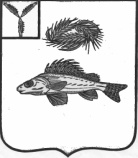 АДМИНИСТРАЦИЯПЕРЕКОПНОВСКОГО МУНИЦИПАЛЬНОГО ОБРАЗОВАНИЯ ЕРШОВСКОГО МУНИЦИПАЛЬНОГО РАЙОНА САРАТОВСКОЙ ОБЛАСТИПОСТАНОВЛЕНИЕОт  13.12.2022 года                                                                                       № 65О внесении изменений в постановлениеот 21.10.2020 № 43 «Об утверждении административногорегламента предоставления муниципальнойуслуги «Принятие решения об использовании донного грунта, извлеченного при проведении дноуглубительных и других работ, связанных с изменением дна и берегов водных объектов на территории Перекопновского муниципальногообразования» Рассмотрев информацию прокуратуры Ершовского района от 29.06.2022 № 43-2022/804-22-20630020, руководствуясь Уставом Перекопновского муниципального образования, администрация Перекопновского муниципального образования Ершовского муниципального района ПОСТАНОВЛЯЕТ:1. Внести в постановление администрации Перекопновского муниципального образования от 21.10.2020 № 43 «Об утверждении административного регламента предоставления муниципальной услуги «Принятие решения об использовании донного грунта, извлеченного при проведении дноуглубительных и других работ, связанных с изменением дна и берегов водных объектов на территории Перекопновского муниципального образования» следующие изменения:1.1. П. 2.14.3. дополнить словами:«При предоставлении муниципальной услуги в электронной форме идентификация и аутентификация могут осуществляться посредством единой системы идентификации и аутентификации и единой информационной системы персональных данных, обеспечивающей обработку, включая сбор и хранение, биометрических персональных данных, их проверку и передачу информации о степени их соответствия предоставленным биометрическим персональным данным физического лица».2. Контроль за настоящим постановлением оставляю за собой.3. Настоящее постановление вступает в силу с 01.03.2023 года.И. о. главы Перекопновского МО                                              Е. В. Хахулина	